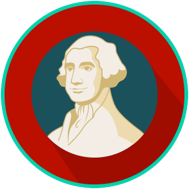 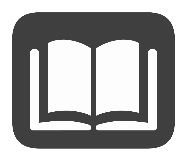 Христианство и иудаизм (иудео-христианство) — это религиозные верования, в которых основное внимание уделяется этическим принципам. Христианство и иудаизм передаются приверженцам в церквях и синагогах, расположенных в американских общинах и общинах по всему миру. Влияние иудео-христианских этических идей на американскую конституционную республику основывается на принципах, идеях и концепциях, изложенных в таких основополагающих документах, как Декларация независимости, Конституция США и американская правовая система. Идея справедливости присутствует в иудейских и христианских священных текстах и подчеркивается в том, как они осуществляют правосудие, чтобы сохранить справедливость. Идея справедливости присутствует в иудейских и христианских священных текстах, в которых особое внимание уделяется осуществлению правосудия, личному и профессиональному поведению. Эта идея наиболее ярко выражена в американской правовой системе, которая выступает символом справедливости и цели поддержки надлежащего личного и профессионального поведения для поддержания стабильности общества.Идея ценности личности как в иудейской, так и в христианской религиозных традициях подчеркивает ценность каждого человека. Эта идея присутствует в большинстве учредительных документов. Преамбула Декларации независимости подчеркивает веру в ценность личности, утверждая, что все люди обладают определенными естественными правами, которые не могут быть отняты. Кроме того, Конституция США подчеркивает понятие народного суверенитета словами «Мы, народ», утверждая, что правительство получает свою власть от народа и существует для того, чтобы служить ему. Американская правовая система обеспечивает лицам, обвиняемым в совершении преступлений, сохранение определенных прав, таких как право на суд присяжных и право на адвоката, в процессе прохождения ими системы уголовного правосудия. Идея личной ответственности как в иудейской, так и в христианской религиозных традициях возлагает на человека ответственность за свои поступки. Американская правовая система обеспечивает юридическую ответственность за действия и поддерживает идею личной ответственности. Идея верховенства закона как в иудейской, так и в христианской религиозных традициях делает акцент на соблюдении законов, таких как десять заповедей. Структура американской правовой системы воплощает идею верховенства закона, и в Конституции США изложена идея верховенства закона для руководителей государства. 